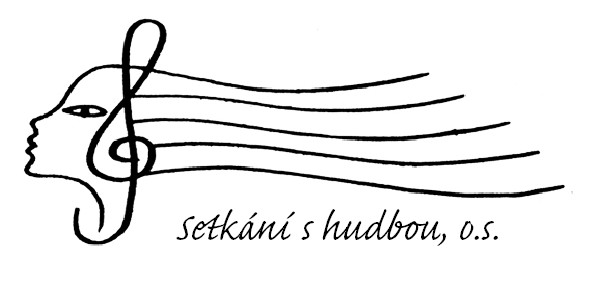 www.setkanishudbou.czmail@setkanishudbou.czSETKÁNÍ S HUDBOU V SOBĚSLAVI 2024Přihláška k účasti na letních kurzech sólové a komorní hudby konaných ve dnech 1. 7. (pondělí) – 11. 7. (čtvrtek) 2024 (dále jen „kurzy“).Pozn.: odjezd z kurzů v pátek 12. 7. v dopoledních hodináchPřihlašuji se jako aktivní účastník (uveďte nástroj) - pasivní účastníkMám zájem o ubytování na internátě: ANO – NEUbytování si zajistím sám/sama jinde než na internátě: ANO – NEMám zájem o kurzy v celé délce trvání ANONE – pouze ve dnech:………………………………………………………………………………………………….Mám pro kurzy připravené následující skladby: (Prosíme zejména houslisty, cellisty a zpěváky o pokud možno závazný program s ohledem na korepetitory)Datum:ODESLÁNÍM PŘIHLÁŠKY POTVRZUJE UCHAZEČ SVŮJ SOUHLAS S PLATEBNÍMI A OBECNÝMI PODMÍNKAMI A TAKÉ S CENAMI KURZŮ – INFO NA DALŠÍ STRANĚ.PO PODÁNÍ PŘIHLÁŠKY VYČKEJTE NA POTVRZUJÍCÍ EMAIL – KONEČNÉ ROZHODNUTÍ O PŘIJETÍ UCHAZEČE PODLÉHÁ SCHVÁLENÍ LEKTOREM HLAVNÍHO OBORU!PLATEBNÍ POKYNY A OSTATNÍ PODMÍNKY ÚČASTI - ČTĚTE POZORNĚ!POKYNY PRO VYPLNĚNÍ A ODESLÁNÍ:1) přihlášku stáhněte, uložte, vyplňte a pošlete jako přílohu mailem na adresumail@setkanishudbou.cz2) netisknout, neskenovat, nepřevádět do jiných souborů3) termín konečné uzávěrky přihlášek: 31. květen 20244) přihláška je závazná okamžikem odeslání5) po podání přihlášky vyčkejte na potvrzující email – konečné rozhodnutí o přijetí podléhá schválení účastníka lektorem hlavního oboruCENY KURZŮ PRO ROK 2024:Aktivní účastník:	kompletní kurz (9-11 dní): 	4 500,- Kč	7–8 dní:	4 200,- Kč	5–6 dní: 	4 000,- Kč	4 dny a méně:	3 800,- KčPasivní účastník:	kompletní kurz (9-11 dní): 	2 500,- Kč	7–8 dní:	2 300,- Kč	5–6 dní:	2 100,- Kč	4 dny a méně:	2 000,- KčJednorázový paušální příplatek za výuku v cizím jazyce (tj. jiném než čeština) činí 1 500,- KčPLATEBNÍ PODMÍNKY:1) Číslo účtu sdružení: 519 665 9001/55002) Uchazeč o účast na kurzech po přijetí potvrzujícího emailu uhradí do tří dnů na tento účet rezervační poplatek ve výši 1 500,- Kč. Variabilní symbol platby je datum narození, jméno účastníka v poznámce. Bez připsání rezervačního poplatku na účet Spolku je přihláška neplatná!3) Tento rezervační poplatek bude odečten z celkové ceny kurzu; poplatek je nevratný.4) Převodem na účet sdružení lze uhradit celé kurzovné nebo lze doplatek složit hotově při příjezdu.5) Aktivní účastník, který chce (po dohodě s lektorem) studovat dva obory, hradí druhý obor ve výši 50 % ceny oboru hlavního.6) Ceny nezahrnují ubytování a stravu. V cenách je zahrnuto kurzovné, dále každý aktivní účastník může v rámci svého kurzovného zdarma navštěvovat ostatní výuku jako účastník pasivní. Kurzovné dále zahrnuje zvýhodněné ceny na konzumaci jídla a nealkoholických nápojů ve vybraných restauracích.UBYTOVÁNÍ:ADRESA UBYTOVÁNÍ: DOMOV MLÁDEŽE, JIRÁSKOVA 544, 3901 SOBĚSLAVPLATBA ZA UBYTOVÁNÍ:1) Platba za ubytování NENÍ součástí kurzovného a platí se vždy V HOTOVOSTI při příjezdu.2) Cena ubytování pro rok 2024 zůstává jako loni 400,- Kč/osobu a noc.Pozn.: cena ubytování se může změnit v průběhu jara v závislosti na podmínkách daných poskytovatelem, vývoji cen energií apod.STORNO PODMÍNKY:1) Kurzovné je nedílnou součástí přihlášky; po 31. 5. 2024 je kurzovné nevratné v plné výši.2) Výjimku tvoří pouze skutečnost dokladovatelného zásahu tzv. vyšší moci, např. vážného onemocnění uchazeče, a to jen při doložení lékařské zprávy. Rezervační poplatek je i v takovém případě nevratný a slouží k úhradě administrativních úkonů spojených s přijetím a zpracováním přihlášky uchazeče.3) V případě odeslání přihlášky vč. úhrady plného kurzovného a následného písemného zrušení účasti do 31. 5. 2024 včetně bude uchazeči vráceno kurzovné zkrácené o rezervační poplatek.OSTATNÍ POKYNY A OBECNÉ PODMÍNKY ÚČASTI:I. Obecné podmínky účasti1) Účastník se „Setkání“ účastní na vlastní nebezpečí a odpovědnost.2) Setkání s hudbou z.s. (dále jen „Organizátor“) nenese za účastníka žádnou odpovědnost za škody na zdraví či na majetku nastalé během „Setkání“.3) Podmínkou účasti na kurzech je plnoletost resp. plná svéprávnost účastníka „Setkání“.4) V případě neplnoletosti účastníka v den začátku akce (1. 7. 2024) se bezpodmínečně vyžaduje:- u osob mladších 18 a starších 15 let písemný souhlas rodiče, rodičů nebo jinéhozákonného zástupce s účastí na „Setkání“ (ne starší než 5 dnů v okamžiku prezence účastníka); dále souhlas zákonného zástupce nezletilého pacienta s poskytováním zdravotnických služeb (samostatný dokument vyjadřující obě výše uvedená prohlášení dodá „Organizátor“);- u osob mladších 15 let pak fyzický doprovod minimálně jednoho z rodičů (resp. zákonného zástupce) nebo opatrovníka určeného rodičem (zákonným zástupcem) písemnou dohodou o plné moci v délce trvání pobytu nezletilého.5) Zákonný zástupce svým podpisem přihlášky a podpisem o přijetí obecných podmínek stvrzuje, že se seznámil s všeobecnými podmínkami a souhlasí s nimi, poučí své dítě přiměřeně k jeho věku o nutnosti tyto obecné podmínky respektovat, poučí dítě o následcích pro případ porušení těchto podmínek.6) Účastník je povinen dodržovat pokyny vedení kurzů, chovat se slušně a ukázněně na veřejnosti i k ostatním účastníkům kurzů a nesmí svým chováním a jednáním ohrozit bezpečnost vlastní ani bezpečnost ostatních účastníků a dobré jméno „Setkání“.7) „Organizátor“ si vyhrazuje právo vyloučit účastníka ze Setkání v případě závažného neuposlechnutí pokynů nebo ohrožení bezpečnosti své.8) Účastník potvrdí při příjezdu svým podpisem na těchto organizačních pokynech, že daným pokynům rozumí a je s nimi srozuměn v plném rozsahu.II. Příjezd a prezence1) Příjezd účastníků je individuální a na vlastní náklady; Soběslav je dostupná automobilem (silnice I/3 resp. dálnice D5) nebo vlakem (trať Praha - České Budějovice) dle platných jízdních řádů ČD.2) Prezence a ubytování účastníků proběhne v pondělí 1. 7. 2024 od 10.00 do 16.00 v kanceláři kurzů v areálu Domova mládeže, Jiráskova 544, 392 01 Soběslav.3) Účastníci budou ubytováni průběžně dle rozpisu, který bude k dispozici u prezence (ti, kteří přijedou později, budou ubytováni individuálně).III. Ubytovací řád1) Na ubytovacím zařízení je třeba respektovat noční klid od 22:00 do 6:30.2) Součástí pokojů internátu jsou sociální zařízení. Ložní prádlo obdrží každý účastník při ubytování, ručníky nejsou součástí vybavení internátu.3) Ubytovací zařízení opustí účastníci nejpozději v pátek 12. 7. 2024 v dopoledních hodinách. Každý na internátu ubytovaný účastník kurzů je povinen svůj pokoj uklidit, vynést odpadky, zamést a předat ve stavu, v jakém pokoj převzal.IV. Stravování1) Stravování není centrálně zajišťováno „Organizátorem“ a cena za stravování není zahrnuta v ceně kurzovného.2) Součástí ubytovacího zařízení a účastníkům k dispozici je kuchyňka vybavená ledničkou, elektrickým sporákem a mikrovlnou troubou. Při využívání kuchyně a jejího vybavení je účastník povinen dbát pokynů „Organizátora“.3) Účastníci kurzů mají nárok na slevu 10 % na konzumaci jídla a nealkoholických nápojů v restauraci Národ v areálu Kulturního domu a dále v pizzerii Rosa (Palackého 85). Identifikační karty obdrží každý účastník při příjezdu po zaplacení kurzovného.V. Organizace výukyVýuka zpěvu, houslí, violoncella a souborové hry probíhá ve třídách ZUŠ (není-li „Organizátorem“ stanoveno jinak), výuka klavíru pak v sálech Kulturního domu (zde je i možnost cvičení). Kytarové lekce probíhají v prostorách internátu.1) Prosíme účastníky, aby si s sebou vzali vlastní notové pulty a vlastní notové materiály připravených a v přihláškách uvedených skladeb;2) Houslisté, violoncellisté a zpěváci nechť mají noty připraveny ve dvojím provedení (pro korepetitora)VI. Koncerty a ostatní doprovodné programy 1) Koncerty Festivalu komorní hudby se konají dle programu. Definitivní dramaturgie všech koncertů bude zveřejněna před začátkem „Setkání“. O ostatních doprovodných programech informuje „Organizátor“ v průběhu kurzů. Vstupné na koncerty je dobrovolné.2) KURZY KONČÍ VE ČTVRTEK 11. 7. 2024 VEČER, kdy se uskuteční závěrečný koncert účastníků kurzů; po tomto koncertě následuje krátké zhodnocení kurzů a tradiční rozlučková párty.3) ODJEZD: V PÁTEK 12. 7. 2024JménoPříjmeníDatum a místo narození:Bydliště (včetně PSČ):Tel.Mail: Škola, na níž v současnosti studujete (ZUŠ. Konzervatoř, Gymnázium… případně zaměstnání) a jméno vašeho pedagoga Kontakty na organizátory v průběhu konání akce:Petr Hanzlík, ředitel: +420 603 839 225Taťána Klánská, přihlášky a studijní záležitosti +420 608 982 995Kateřina Pinkasová, produkce a PR +420 777 658 531Michaela Pondělíčková, produkce +420 774 119 525‬Michaela Jindová, produkce +420 603 539 711www.setkanishudbou.cz , mail@setkanishudbou.cz